Projekto „Socialinių paslaugų kokybės gerinimas, taikant EQUASS kokybės sistemą“Socialinių paslaugų  įstaigų atrankos tvarkos aprašo1 priedas(Paraiškos dalyvauti projekte „Socialinių paslaugų kokybės gerinimas, taikant EQUASS kokybės sistemą“ forma)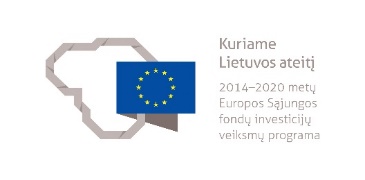 PARAIŠKA DALYVAUTI PROJEKTE„SOCIALINIŲ PASLAUGŲ KOKYBĖS GERINIMAS, TAIKANT EQUASS KOKYBĖS SISTEMĄ“Paraišką pildžiusio asmens vardas, pavardė, pareigos  	_____________                                                           (parašas)   Įstaigos vadovo vardas, pavardė, pareigos  		_____________                                                           (parašas)   Data 					 INFORMACIJA APIE PAREIŠKĖJĄ  APRAŠYMO GAIRĖS  Pareiškėjas: Įrašomas projekto dalyvio juridinio asmens pavadinimas, įmonės kodas, vadovo vardas, pavardė, adresas, tel., el. pašto adresas.Už paraiškos pildymą atsakingas asmuo:  Įrašomas už paraiškos pildymą atsakingo asmens ir  už dalyvavimą projekte ir kokybės gerinimą atsakingo asmens vardas, pavardė, įstaigos pavadinimas, pareigos, mob. tel., el. pašto adresas, tel. nr.   Įstaigos veiklos aprašymasĮstaigos veiklos pradžia (metai) ____. _____________________________________Įstaigos statusas (biudžetinė, viešoji, kita - įrašyti) ____ ____________________Įstaigos steigėjas (-ai) ___Įstaigos veiklos teritorija/teritorijosAr jau dalyvavote projekte „SOCIALINIŲ PASLAUGŲ KOKYBĖS GERINIMAS, TAIKANT EQUASS KOKYBĖS SISTEMĄ“? _________________________INFORMACIJA APIE PLANUOJAMĄ(-AS)   TOBULINTI PASLAUGĄ(-AS),  TAIKANT EQUASS KOKYBĖS SISTEMĄPaslaugų gavėjų skaičius : Įrašomas vidutinis paslaugų gavėjų skaičius vienu metu (unikalių asmenų skaičius, gaunančių paslaugas vienu metu įstaigoje) ir per metus (unikalių asmenų skaičius, gaunančių paslaugas per metus) toje paslaugoje, kurią planuojama gerinti, taikant EQUASS kokybės sistemą, dalyvaujant projekte. asmenų sk. per metus asmenų sk. vienu metuIšvardykite pagrindines paslaugų gavėjų, kuriems teikiate socialines paslaugas, grupesIšvardinamos paslaugų gavėjų grupės toje paslaugoje, kurią planuojama gerinti, taikant EQUASS kokybės sistemą, dalyvaujant projekte. Trumpai aprašykite įstaigoje teikiamas socialines paslaugas, tai pat vykdomas socialinio darbo ar socialinių paslaugų plėtros programas Aprašykite paslaugą, kurią planuojama gerinti, taikant EQUASS kokybės sistemą, dalyvaujant projekte. Nurodykite pasiektus  paslaugų/veiklos rezultatus, taikant pažangius darbo metodus bei naujas socialinių paslaugų formas. Aprašymas turi būti ne ilgesnis nei 500 žodžių.Informacija apie personalą Įrašomi toje paslaugoje, kurią planuojama gerinti, taikant EQUASS kokybės sistemą, dalyvaujant projekte, tiesiogiai su klientais dirbančių specialistų skaičius ir bendras įstaigoje dirbančių darbuotojų skaičius.. Įstaigoje dirbančių darbuotojų bendras skaičius Įstaigoje tiesiogiai su klientais dirbančių darbuotojų skaičius KITA SVARBI INFORMACIJAMotyvacija diegti EQUASS kokybės sistemąTrumpai aprašykite pagrindines priežastis, lemiančias EQUASS kokybės sistemos diegimo poreikį. Taip pat nurodykite kokiuose mokymuose, konferencijose teko dalyvauti per pastaruosius 3m. kokybės valdymo tema. Aprašymas turi būti ne ilgesnis nei 500 žodžių.Aprašykite įstaigoje įdiegtas naujoves Trumpai aprašykite įstaigoje įdiegtas naujoves (pvz., nauji socialinio darbo metodai, naujų rūšių socialinės paslaugos, darbas su klientų šeimos nariais, naujos programos ir kt. ir jų svarba šalies (regiono) mastu)Nurodykite projektus, kuriuose dalyvavote ar kuriuos vykdėte per pastaruosius 3 metusĮvardinkite sėkmingai įgyvendintus/ įgyvendinamus svarbiausius tarptautinius ir nacionalinius įgyvendintus projektus nurodant ar dalyvavote kaip projekto vykdytojas, ar kaip projekto partneris  Trumpai aprašykite įstaigoje teikiamų paslaugų kokybės valdymąAprašykite įdiegtas kokybės sistemas ar kitus kokybės užtikrinimo mechanizmus/metodus.Turimos licencijos, leidimai, statusaiAprašykite, kokias licencijas turite, kas jas išdavė, nuo kelintų metų ir pan.Atlikti auditai/patikrosIšvardinkite per pastaruosius 3m. įvykusius įstaigos veiklos ir rezultatų auditus/patikrinimus.Ateities perspektyvos Nurodykite, ką norėtumėte tobulinti paslaugų teikime ir įstaigos valdyme. Motyvuokite savo prielaidas. Aprašymas turi būti ne ilgesnis nei 500 žodžių.